OBJETIVO: Reconocer  la función y  describe las  características  de los componentes de la sección generadora.LUGAR:   Sala. 	TIEMPO: 30 min. DINÁMICA DE TRABAJO: Según indicaciones del profesor.I.- Responda cada una de las siguientes preguntas:PARTE I¿Cuál es la función de la sección de generación?¿Cuáles son los componentes de la sección de generación?Nombre 6 elementos que forman parte de un estanque.¿De qué material son construidos habitualmente los estanques?¿Por qué se afirma que el estanque regula la temperatura del sistema?¿Cuál es la función del captador magnético que se encuentra al interior del estanque?¿Por qué el fluido requiere decantarse  antes de volver al sistema? ¿Cómo logra decantarse?¿Es esperable que el nivel del fluido permanezca constante en el estanque? ¿Cuál es la razón más frecuente de la pérdida de fluido en un sistema?¿Cuál es la función del filtro de aireación de un estanque o toma de aire?¿Cuál es la función de una bomba hidráulica?¿En qué casos una bomba se encuentra conectada a un toma fuerza? ¿Las bombas hidráulicas entregan todo el fluido en forma regular y constante al sistema?En relación a la construcción ¿Cuáles son los tres tipos de bombas más comunes?,  Haga una descripción de las características de su construcción.¿Qué unidad de medida son las más utilizadas  para medir  el caudal de una bomba? ¿Por qué una de las medidas que hay que contemplar en la elección de una bomba para un sistema es la presión de trabajo?¿Qué tipo de bomba es la que se utiliza generalmente en los equipos que trabajan a bajas presiones?¿Qué es una RPM?Considere las especificaciones de la siguiente Bomba y luego responda las siguientes preguntas: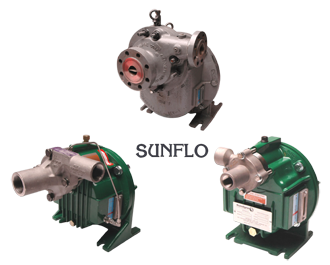 ¿Cuál es el máximo caudal que entrega esta bomba?¿Es adecuada esta bomba para un equipo que trabaja a una presión de 200 bares?  Justifique su respuesta.Esta bomba ¿Es capaz de entregar un flujo de 100 LMP? Justifique su respuesta.   ADOTEC 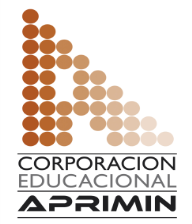 MÓDULOOLEOHIDRÁULICA BÁSICA   ADOTEC UNIDAD IICOMPONENTES   ADOTEC GUÍA DE TRABAJO N° 2Sección de Generación.NOMBRENOMBRENOMBREFECHACURSO